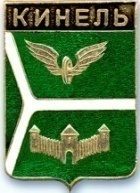 ДУМА ГОРОДСКОГО ОКРУГА КИНЕЛЬ САМАРСКОЙ ОБЛАСТИРЕШЕНИЕРассмотрев предложение Главы городского округа Кинель Самарской области, на основании пункта 2 статьи 406  Налогового Кодекса Российской Федерации,   Дума городского округа Кинель Самарской областиРЕШИЛА:1. Внести в решение Думы городского округа Кинель Самарской области от 27.11.2014 года № 495 «О налоге на имущество физических лиц на территории городского округа Кинель Самарской области» (с изменениями  от 29.10.2015г.,28.01.2016г., от 28.04.2016г., от 31.05.2018г., от 28.06.2018г.,  от 25.07.2019г.) следующие изменения:В пункте 1в таблице:- слова «, предназначенных» и «, дачного» исключить.2. Официально опубликовать настоящее решение.3. Настоящее решение вступает в силу не ранее чем по истечении одного месяца со дня его официального  опубликования  и  не ранее  01.01.2020г.И.о. председателя Думы городскогоокруга Кинель Самарской области                                          Е.А. ДеженинаИ.о. Главы  городского округа КинельСамарской области 				                                   А.А. Прокудин		   446430, г. Кинель, ул. Мира, д. 42а446430, г. Кинель, ул. Мира, д. 42а446430, г. Кинель, ул. Мира, д. 42а446430, г. Кинель, ул. Мира, д. 42а446430, г. Кинель, ул. Мира, д. 42а446430, г. Кинель, ул. Мира, д. 42а446430, г. Кинель, ул. Мира, д. 42аТел. 2-19-60, 2-18-80Тел. 2-19-60, 2-18-80Тел. 2-19-60, 2-18-80«28»ноября2019г.г.№498О внесении изменений в решениеДумы городского округа КинельСамарской области от 27 ноября 2014 года № 495 «О  налоге на имущество физических лиц на территории      городского округа Кинель Самарской области» (с изменениями  от 29.10.2015г. № 16, от28.01.2016г. № 64 , от 28.04.2016г. № 108, от 31.05.2018г. № 356, от 28.06.2018 № 361, от 25.07.2019г. № 476)